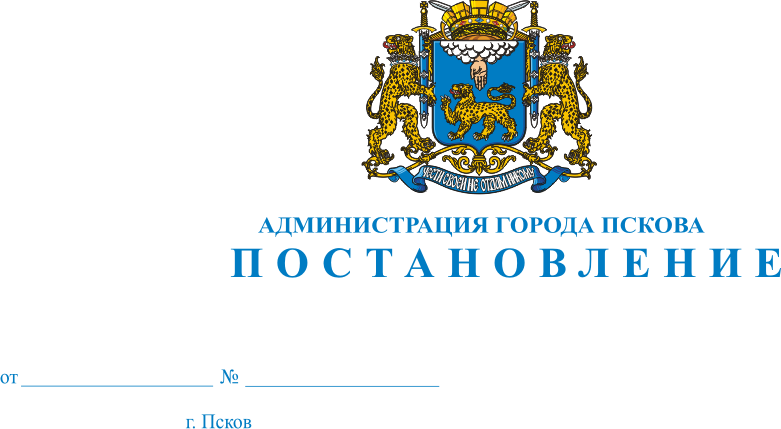 О внесении изменений в Постановление Администрации города Пскова  от 20.09.2017№ 1843 «Об утверждении перечня многоквартирных домов формирующих фонд капитального ремонта на счете регионального оператора»В целях исправления технической ошибки, руководствуясь статьями 32 и 34 Устава муниципального образования "Город Псков", Администрация города Пскова постановляет:ПОСТАНОВЛЯЕТ:        1. Внести в Постановление Администрации города Пскова «Об утверждении перечня многоквартирных домов формирующих фонд капитального ремонта на счете регионального оператора» следующие изменения:        1) В приложении «Перечень многоквартирных домов формирующих фонд капитального ремонта на счете регионального оператора» таблицу  дополнить строкой 1127 следующего содержания:      2. Опубликовать настоящее Постановление в газете «Псковские новости» и разместить на официальном сайте муниципального образования «Город Псков» в сети Интернет.        3. Настоящее Постановление вступает в силу с момента его официального опубликования.  4. Контроль за исполнением настоящего Постановления возложить на  начальника Управления городского хозяйства Администрации города Пскова А.Г.Захарова.И.п. Главы Администрациигорода  Пскова             	                                          		 И.В. Калашников1127г. Псков, Юбилейная, 83